Reformierte Kirchen Bern-Jura-SolothurnSuchergebnisse für "Aussenseiter"Autor / TitelJahrMedientypSignatur / Standort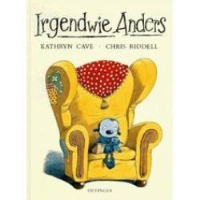 Cave, KathrynIrgendwie anders1994BilderbuchAussenseiter